Emma Plugge Biography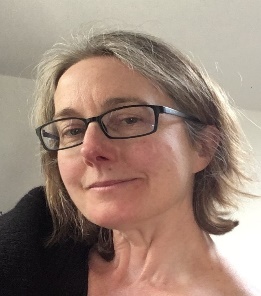 Emma Plugge is Senior Research Fellow in the UK Collaborating Centre for WHO Health in Prisons (European Region), Health and Justice team at PHE, and an Associate Professor at the University of Southampton. She is a public health trained doctor (graduated in medicine from the University of Cambridge) and after practising as a clinician in the UK and overseas she obtained her doctorate Public Health from the University of Oxford. She has a keen interest in education (she is a fellow of the UK’s Higher Education Academy) and also the health of marginalized groups, particularly the health of imprisoned people. She is currently involved in a number of research studies investigating communicable and non-communicable diseases in prisons. Her work at PHE as the academic lead for the WorldwidE Prison Health Research and Engagement Network (WEPHREN www.wephren.org ), a network aiming to improve the quality of prison health research globally, brings together her interest and expertise in prison health research and international capacity building for public health.